CONVOCATORIA DE PRENSA Y GRÁFICOSSICAB 2019: ACTO OFICIAL DE PRESENTACIÓN DE LA 29ª EDICIÓN DEL SALÓN INTERNACIONAL DEL CABALLOSICAB se celebrará del 19 al 24 de noviembre, en el Palacio de Congresos y Exposiciones de Sevilla, FIBES. MAÑANA MIÉRCOLES, 13 DE NOVIEMBRE, a las 12:00 horas, en el Museo de Carruajes de Sevilla, sede del Real Club de Enganches de Andalucía, situado en la Plaza de Cuba nº 10, tendrá lugar la presentación oficial de la 29ª edición del Salón Internacional del Caballo (SICAB 2019). Durante el acto, se darán a conocer los principales datos y novedades de este año.SICAB 2019 se celebrará en el Palacio de Congresos y Exposiciones de Sevilla (FIBES) del 19 al 24 de noviembre. Por número de visitantes e impacto económico, SICAB es el tercer acontecimiento socioeconómico en importancia para la ciudad de Sevilla y es asimismo el salón ecuestre más importante del mundo dedicado al caballo de Pura Raza Española (PRE). Se celebra en Sevilla desde 1991 de forma ininterrumpida. DÍA: MAÑANA MIÉRCOLES 13 de noviembre de 2019.LUGAR:	 Real Club de Enganches de Andalucía. Museo de Carruajes de Sevilla (Plaza de Cuba, nº 10).HORA: 12:00 horas.INTERVIENEN:
- José Juan Morales. Presidente de la Asociación Nacional de Criadores de Caballos de Pura Raza Española (ANCCE).
- Gonzalo Ortega. Director General de Instalaciones Hípicas El Molino.
- Emilio Ponce Tornero. Director de la Fundación Caja Rural del Sur.- Manuel Gómez Galera. Director General de Producción Agrícola y Ganadera. Consejería de Agricultura, Ganadería y Alimentación. Junta de Andalucía. - Ana María García López. Directora General de Calidad, Innovación y Fomento del Turismo. Consejería de Turismo, Regeneración, Justicia y Administración Local. Junta de Andalucía.
- Juan Carlos Cabrera. Teniente de Alcalde, Delegado del Área de Gobernación y Fiestas Mayores del Ayuntamiento de Sevilla. *Se servirá un cóctel una vez finalizado el acto de presentaciónPara más información: 
Inmaculada Rodríguez - 615 206 934
Pilar Mena Fernández - 630 13 39 77
José Manuel Caro - 677 73 20 25
prensa@ancce.com | prensa@sicab.org | www.ancce.com | www.sicab.org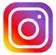 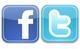 